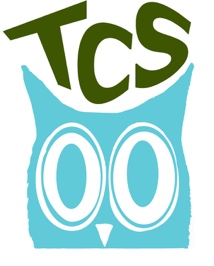 TCS Spring 2018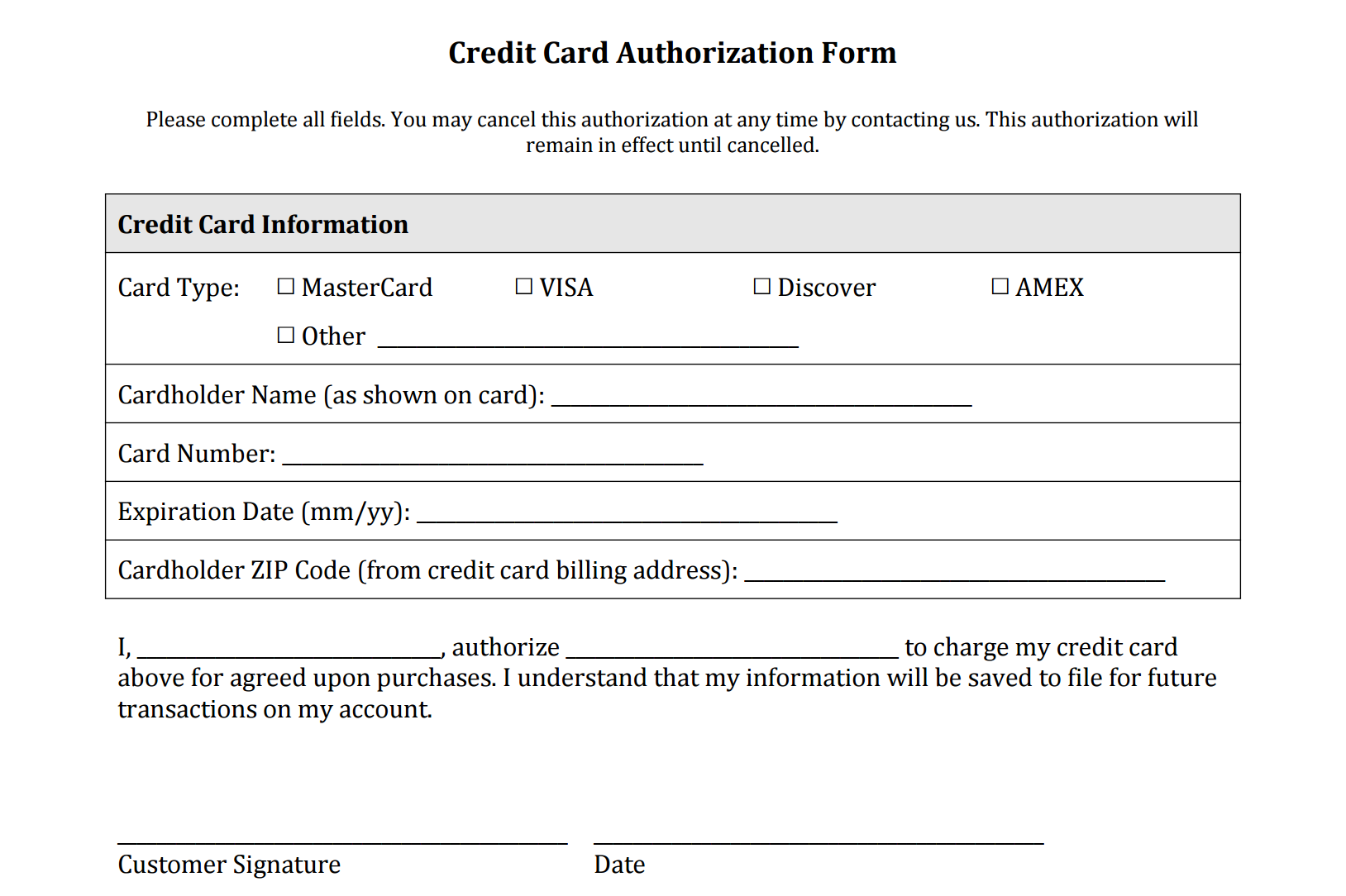 